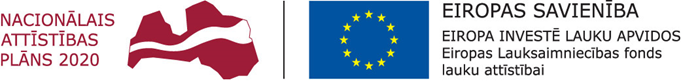 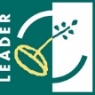 Atbalsta zemkopības ministrija un Lauku atbalsta dienestsRRLAB projektu 6. kārtas vērtējuma tabulaiedzīvotāju dzīves kvalitātes uzlabošana (m2)Rīcība 2.1.Vietējās teritorijas infrastruktūras un objektu sakārtošana pakalpojumu pieejamībai, kvalitātei un sasniedzamībai (R.2.1.)Projekta iesniedzējs: 	Projekta nosaukums:           1.līmenis - administratīvie kritēriji Ja kādā no kritērijiem tiek saņemts vērtējums „Nē”, projekts tiek atzīts par stratēģijai neatbilstošu, un tālāk netiek vērtēts.Datums: _________________Vārds, uzvārds, paraksts: ____________________Nr. pk.KritērijsAtsauce uz veidlapuAtbilstība(Jā/Nē)Pamatojumspunktu skaita atbilstībai1.1.Projekts tiek īstenots RRLAB SVVA stratēģijai atbilstošā teritorijā.B7-1.2.Atbalsta pretendents ir atbilstošs attiecīgajā rīcībā paredzētajiem atbilstības nosacījumiem.A1 visās rīcībās,A2 - R1.1.,R1.2.-1.3.Projekts atbilst RRLAB  rīcībām un   rīcības plānā norādītajām LAP apakšpasākuma aktivitātēm.B1, B5, B6.1.-Nr.  P.k.KritērijsPunktu skaits un skaidrojumsAtsauce uz veidlapuNovērtējums(punkti)Pamatojumspunktu skaita atbilstībai2.līmenis - nozīmība teritorijas vietējās attīstības kontekstā.Atbilstoši katram vērtēšanas kritērijam, kas nosaka projekta atbilstību RRLAB sabiedrības virzītas vietējās attīstības stratēģijai, piešķir noteiktu punktu skaitu no 0 līdz 2, kur 0= „ietvertās informācijas neatbilstība kritērijiem vai trūkst informācijas pilnīgam izvērtējumam”, 1 = „nepilnīgi aprakstīta pieprasītā informācija”, 2=”ir detalizēti aprakstīta pieprasītā informācija”, ja nav noteikts cits punktu skaits.Maksimāli iegūstamo punktu skaits 22 minimāli iegūstamo punktu skaits 8.2.līmenis - nozīmība teritorijas vietējās attīstības kontekstā.Atbilstoši katram vērtēšanas kritērijam, kas nosaka projekta atbilstību RRLAB sabiedrības virzītas vietējās attīstības stratēģijai, piešķir noteiktu punktu skaitu no 0 līdz 2, kur 0= „ietvertās informācijas neatbilstība kritērijiem vai trūkst informācijas pilnīgam izvērtējumam”, 1 = „nepilnīgi aprakstīta pieprasītā informācija”, 2=”ir detalizēti aprakstīta pieprasītā informācija”, ja nav noteikts cits punktu skaits.Maksimāli iegūstamo punktu skaits 22 minimāli iegūstamo punktu skaits 8.2.līmenis - nozīmība teritorijas vietējās attīstības kontekstā.Atbilstoši katram vērtēšanas kritērijam, kas nosaka projekta atbilstību RRLAB sabiedrības virzītas vietējās attīstības stratēģijai, piešķir noteiktu punktu skaitu no 0 līdz 2, kur 0= „ietvertās informācijas neatbilstība kritērijiem vai trūkst informācijas pilnīgam izvērtējumam”, 1 = „nepilnīgi aprakstīta pieprasītā informācija”, 2=”ir detalizēti aprakstīta pieprasītā informācija”, ja nav noteikts cits punktu skaits.Maksimāli iegūstamo punktu skaits 22 minimāli iegūstamo punktu skaits 8.2.līmenis - nozīmība teritorijas vietējās attīstības kontekstā.Atbilstoši katram vērtēšanas kritērijam, kas nosaka projekta atbilstību RRLAB sabiedrības virzītas vietējās attīstības stratēģijai, piešķir noteiktu punktu skaitu no 0 līdz 2, kur 0= „ietvertās informācijas neatbilstība kritērijiem vai trūkst informācijas pilnīgam izvērtējumam”, 1 = „nepilnīgi aprakstīta pieprasītā informācija”, 2=”ir detalizēti aprakstīta pieprasītā informācija”, ja nav noteikts cits punktu skaits.Maksimāli iegūstamo punktu skaits 22 minimāli iegūstamo punktu skaits 8.2.līmenis - nozīmība teritorijas vietējās attīstības kontekstā.Atbilstoši katram vērtēšanas kritērijam, kas nosaka projekta atbilstību RRLAB sabiedrības virzītas vietējās attīstības stratēģijai, piešķir noteiktu punktu skaitu no 0 līdz 2, kur 0= „ietvertās informācijas neatbilstība kritērijiem vai trūkst informācijas pilnīgam izvērtējumam”, 1 = „nepilnīgi aprakstīta pieprasītā informācija”, 2=”ir detalizēti aprakstīta pieprasītā informācija”, ja nav noteikts cits punktu skaits.Maksimāli iegūstamo punktu skaits 22 minimāli iegūstamo punktu skaits 8.2.līmenis - nozīmība teritorijas vietējās attīstības kontekstā.Atbilstoši katram vērtēšanas kritērijam, kas nosaka projekta atbilstību RRLAB sabiedrības virzītas vietējās attīstības stratēģijai, piešķir noteiktu punktu skaitu no 0 līdz 2, kur 0= „ietvertās informācijas neatbilstība kritērijiem vai trūkst informācijas pilnīgam izvērtējumam”, 1 = „nepilnīgi aprakstīta pieprasītā informācija”, 2=”ir detalizēti aprakstīta pieprasītā informācija”, ja nav noteikts cits punktu skaits.Maksimāli iegūstamo punktu skaits 22 minimāli iegūstamo punktu skaits 8.2.1.Projektā plānotās aktivitātes, to laika grafiks un projekta vadība ir skaidri definēta, apliecinot mērķtiecīgu kvalitatīva rezultāta sasniegšanu.2 = “Detalizēti aprakstītas projekta aktivitātes un to nozīme projekta mērķa sasniegšanai. Projekta laika grafikā detalizēti aprakstīta projekta realizācijas laika grafiks. Ir skaidri aprakstīta projekta vadība un tas, kā projekts tiks īstenots.”1 = “Ir informācija par projekta aktivitātēm, ir pamatojums, kāpēc tās nepieciešamas projekta mērķa sasniegšanai. Vispārīgi aprakstīts laika grafiks un/vai vadības apraksts.”0 = “Prasītā informācija nav sniegta.”B6.1., B132.2.Ir izvērtēti projekta ieviešanas riski (piemēram, laika, darbaspēka, finanšu, juridiskie, administratīvie u.c.) un aprakstītas to novēršanas iespējas.2= “Detalizēti aprakstīti vairāk nekā 3 projekta ieviešanas riski un to novēršanas iespējas.”1= “Vispārīgi aprakstīti projekta ieviešanas riski un to novēršanas iespējas.”0= “Informācija par projekta ieviešanas riskiem to novēršanas iespējām nav sniegta.”B152.3.Ir pamatota plānotā projekta nepieciešamība.2 = „Projekta nepieciešamība ir pamatota. Ir aprakstīts projekta ieguldījums RRLAB darbības teritorijas ekonomiskajā attīstībā un vietējo vajadzību risināšanā.”1 = „Projekta nepieciešamība ir pamatota. Informācija par projekta ieguldījumu RRLAB darbības teritorijas ekonomiskajā attīstībā un vietējo vajadzību risināšanā ir vispārēja vai nav norādīta.”0 = „Nav pamatojuma.”B6.1.2.4.Ir aprakstīts esošais teritorijas pakalpojumu piedāvājums un/vai pieejamā infrastruktūra RRLAB darbības teritorijā un to sasaiste ar atbalstāmo darbību.Apraksts pamato, ka projekta rezultāts veicinās pakalpojumu dažādošanu, kvalitātes un pieejamības uzlabošanu RRLAB darbības teritorijā un tam ir sava vieta pakalpojumu kopējā piedāvājumā.2 = “ Ir aprakstīts teritorijas pakalpojumu piedāvājums un / vai pieejamā infrastruktūra RRLAB darbības teritorijā un to ietekme uz atbalstāmo darbību. Apraksts pamato, ka projekta rezultāts veicinās pakalpojumu dažādošanu, kvalitātes un pieejamības uzlabošanu RRLAB darbības teritorijā un tam ir sava vieta pakalpojumu kopējā piedāvājumā.”1 = “Ir daļēji aprakstīts esošais teritorijas pakalpojumu piedāvājums, un infrastruktūra Ir daļēji pamatoti projektā sasniedzamie rezultāti.”0 = “Nav apraksta.”A1, B6.1., B132.4.Projekta rezultāts ir kvantitatīvi izmērāms.Ir aprakstīts, kā tiks nodrošināta projekta rezultāta pieejamība plašākai sabiedrībai pēc projekta ieviešanas. Pakalpojuma vieta ir sasniedzama. Ir norādīts, cik lielam iedzīvotāju skaitam projekts ir nepieciešams un pieejams.2 = “Projekta rezultāts ir kvantitatīvi izmērāms, ir saprotami veicamo darbu apjomi. Ir detalizēti, aprakstīts, kā tiks nodrošināta projekta rezultāta pieejamība plašākai sabiedrībai pēc projekta ieviešanas. Pakalpojuma vieta/prece ir sasniedzama. Ir norādīts, cik lielam iedzīvotāju skaitam projekts ir nepieciešams un pieejams.”1 = “Vispārīgi aprakstīts, kā tiks nodrošināta projektu rezultāta pieejamība plašākai sabiedrībai, kādi ir veicamo dabu apjomi, un/vai nav norādīti, kam un cik lielam skaitam projekts ir nepieciešams.”0 = “Nav apraksta.”B5, B6, B132.5.RRLAB darbības teritorijā izveidots jauns sabiedriskā labuma pakalpojums.2 = “Jā. Ir detalizēti, aprakstīts, kā tiks izveidots jauns sabiedriskā labuma pakalpojums. Ir aprakstīts, kā projekts nodrošinās, ka bez lieliem finanšu ieguldījumiem vai samazinot nepieciešamos finanšu ieguldījumus, tiek atrisināta konkrēta sociālās vides (labklājība, kultūra, mūžizglītība, sports) vai dabas vides problēma.”1 = “Jā. Ir aprakstīts, kā tiks izveidots jauns sabiedriskā labuma pakalpojums. Nav informācijas, kā projekts atrisinās sociālās, vides vai dabas vides problēmu.”0 - “Nē. Nav aprakstīts, kā sasniegs rezultātu – izveidots jauns vai uzlabots esošs sabiedriskā labuma pakalpojums.”B3, B3.1, B132.6.RRLAB darbības teritorijā izveidots jauns sociālo vai dabas vidi uzlabojoša sabiedriskā labuma pakalpojuma sniegšanas process. Ir aprakstīts, kā projekts nodrošinās, ka tiek efektīvāk izmantoti vietējie resursi, samazinātas tā uzturēšanas izmaksas, palielināts pakalpojuma saņēmēju loks un risinātas konkrēta sociālās vides (labklājība, kultūra, mūžizglītība, sports) vai dabas vides problēma.2= “Ir izveidots jauns sociālo vai dabas vidi uzlabojoša sabiedriskā labuma pakalpojuma sniegšanas process. Ir aprakstīts, kā projekts nodrošinās, ka tiek efektīvāk izmantoti vietējie resursi, samazinātas tā uzturēšanas izmaksas, palielināts pakalpojuma saņēmēju loks un risinātas konkrēta sociālās vides (labklājība, kultūra, mūžizglītība, sports) vai dabas vides problēma.”1= “Ir izveidots jauns sociālo vai dabas vidi uzlabojoša sabiedriskā labuma pakalpojuma sniegšanas process. Nav informācijas, kā projekts nodrošinās, ka tiek efektīvāk izmantoti vietējie resursi, samazinātas tā uzturēšanas izmaksas, palielināts pakalpojuma saņēmēju loks un risinātas konkrēta sociālās vides (labklājība, kultūra, mūžizglītība, sports) vai dabas vides problēma.”0= “Nav pamatojuma.”B3, B3.1, B132.8.Ir aprakstīts, kā plānots nodrošināt projekta publicitāti un izplatīt informāciju par projekta rezultātiem.2 = “Ir minēti un aprakstīti vismaz 3 konkrēti informācijas izplatīšanas un publicitātes pasākumi (piemēram, LEADER publicitātes plāksnīte, publikācija pašvaldības mājaslapā, publikācija vietējā presē, informatīvs pasākums par projekta īstenošanu, informācija sociālajos tīklos, informācija tūristu bukletos u.tml.) projekta ieviešanas laikā atkarībā no projekta rakstura. Aprakstīts, kā tiks nodrošināta projekta atpazīstamība pēc projekta īstenošanas (uzraudzības posmā) , sniedzot konkrētus pasākumus.”1 = “ Ir minēti 1 vai 2 publicitātes pasākumi. Vispārīgi aprakstīts, kā tiks nodrošināta projekta atpazīstamība pēc projekta īstenošanas (uzraudzības posmā).”0 = “Nav sniegta informācija.”* kritērijos minēto nosacījumu  izpilde jānodrošina projekta īstenošanas laikā. Nosacījumu neizpildes gadījumā var tikt piemērota finanšu korekcija atbilstoši Ministru kabineta noteikumu Nr.598 6.pielikumam.B122.9.Ir sniegts projekta dzīvotspējas novērtējums. Ir redzams, kā atbalsta pretendents uzturēs rezultātu pēc projekta ieviešanas.2 = “Ir detalizēti, aprakstīts, kā projekta rezultāti tiks uzturēti projekta uzraudzības periodā (5 gadus pēc īstenošanas) un pēc tā.” 1 = Ir uzskaitīts, kā projekta rezultāti tiks uzturēti projekta uzraudzības periodā (5 gadus pēc īstenošanas).”0 = “Nav sniegts novērtējums”.B6.1., B132.10.Projekta iesniedzējs ir reģistrēts RRLAB darbības teritorijā, izņemot struktūrvienības, kas reģistrētas RRLAB teritorijā, ja centrālā vienība reģistrēta ārpus RRLAB teritorijas.2 = “Atbalsta pretendenta līdz projekta iesnieguma iesniegšanai RRLAB teritorijā reģistrēts un darbojas vairāk nekā 1 gadu. Atbalsta pretendents - fiziska persona - projekta iesniegumam pievieno izdruku no Pilsonības un migrācijas lietu pārvaldes reģistra vai izziņu par deklarēto dzīves vietu un izziņu, kas apliecina tās darbību RRLAB darbības teritorijā. Juridiskām personām juridiskā adrese tiek pārbaudīta pēc publiski pieejamās informācijas.”1 = “Atbalsta pretendenta līdz projekta iesnieguma iesniegšanai RRLAB teritorijā reģistrēts un darbojas mazāk nekā 1 gadu. Atbalsta pretendents - fiziska persona - projekta iesniegumam pievieno izdruku no Pilsonības un migrācijas lietu pārvaldes reģistra vai izziņu par deklarēto dzīves vietu un izziņu, kas apliecina tās darbību RRLAB darbības teritorijā. Juridiskām personām juridiskā adrese tiek pārbaudīta pēc publiski pieejamās informācijas.”0 = “Projekta iesniedzējs nav reģistrēts RRLAB darbības teritorijā. Ja fiziska persona nav iesniegusi dokumentus(izziņu), kas apliecina tās deklarēto dzīves vietu un darbību RRLAB darbības teritorijā, punkti netiek piešķirti.”D1.232.11.Projekta iesniedzēja 2014.-2020. g. plānošanas periodā iepriekšējās kārtās īstenotie projekti vietējas attīstības stratēģijas ietvaros (iesniegti, bet neapstiprināti projekti netiek ietverti, LAD apstiprinātie, bet vēl nerealizētie projekti tiek ietverti).2 = „Nav īstenots projekts.”1 = „Ir īstenots 1 projekts.”0 = „Ir īstenoti 2 vai vairāki projekti.”A.2., A.2.1., B133.līmenis - specifiskie kritēriji rīcībai R2.1Atbilstoši katram vērtēšanas kritērijam, kas nosaka projekta atbilstību RRLAB sabiedrības virzītas vietējās attīstības stratēģijai, piešķir noteikto punktu skaitu 0 vai 2, kur 0= „nē”, 2 = „jā”, ja nav noteikts cits punktu skaits.Maksimāli iegūstamo punktu skaits 8, minimāli iegūstamo punktu skaits 2.3.līmenis - specifiskie kritēriji rīcībai R2.1Atbilstoši katram vērtēšanas kritērijam, kas nosaka projekta atbilstību RRLAB sabiedrības virzītas vietējās attīstības stratēģijai, piešķir noteikto punktu skaitu 0 vai 2, kur 0= „nē”, 2 = „jā”, ja nav noteikts cits punktu skaits.Maksimāli iegūstamo punktu skaits 8, minimāli iegūstamo punktu skaits 2.3.līmenis - specifiskie kritēriji rīcībai R2.1Atbilstoši katram vērtēšanas kritērijam, kas nosaka projekta atbilstību RRLAB sabiedrības virzītas vietējās attīstības stratēģijai, piešķir noteikto punktu skaitu 0 vai 2, kur 0= „nē”, 2 = „jā”, ja nav noteikts cits punktu skaits.Maksimāli iegūstamo punktu skaits 8, minimāli iegūstamo punktu skaits 2.3.līmenis - specifiskie kritēriji rīcībai R2.1Atbilstoši katram vērtēšanas kritērijam, kas nosaka projekta atbilstību RRLAB sabiedrības virzītas vietējās attīstības stratēģijai, piešķir noteikto punktu skaitu 0 vai 2, kur 0= „nē”, 2 = „jā”, ja nav noteikts cits punktu skaits.Maksimāli iegūstamo punktu skaits 8, minimāli iegūstamo punktu skaits 2.3.līmenis - specifiskie kritēriji rīcībai R2.1Atbilstoši katram vērtēšanas kritērijam, kas nosaka projekta atbilstību RRLAB sabiedrības virzītas vietējās attīstības stratēģijai, piešķir noteikto punktu skaitu 0 vai 2, kur 0= „nē”, 2 = „jā”, ja nav noteikts cits punktu skaits.Maksimāli iegūstamo punktu skaits 8, minimāli iegūstamo punktu skaits 2.3.līmenis - specifiskie kritēriji rīcībai R2.1Atbilstoši katram vērtēšanas kritērijam, kas nosaka projekta atbilstību RRLAB sabiedrības virzītas vietējās attīstības stratēģijai, piešķir noteikto punktu skaitu 0 vai 2, kur 0= „nē”, 2 = „jā”, ja nav noteikts cits punktu skaits.Maksimāli iegūstamo punktu skaits 8, minimāli iegūstamo punktu skaits 2.3.1.Projekta ietvaros tiks labiekārtota teritorija, piemēram, ap dabas, sporta un kultūrvēstures objektiem, un izmantotas ilgtspējīgas un vidi saudzējošas metodes un teritoriju apsaimniekošanas modeļi.2= “Projekta ietvaros tiks labiekārtota teritorija, un izmantotas ilgtspējīgas un vidi saudzējošas metodes un teritoriju apsaimniekošanas modeļi.”0 = “Nav informācijas.”B13, B63.2.Projekta rezultātā tiek veicināta sociālā pakalpojumu* attīstība un pieejamība.* Sociālie pakalpojumi ir sociālās aprūpes un sociālās rehabilitācijas pakalpojumi saskaņā ar „Sociālo pakalpojumu un sociālās palīdzības likumu”.2 = “Projekta rezultātā tiek veicināta sociālo pakalpojumu attīstība un pieejamība.”0 = “Nav informācijas.”B133.3.Projekta rezultātā tiek uzlabota pakalpojumu pieejamība cilvēkiem ar īpašām vajadzībām, piemēram, ierīkots lifts, pacēlājs, vai izveidota uzbrauktuve.2 = “Ir sniegta informācija, kas pamato, kā projekta rezultāti uzlabo pakalpojumu pieejamību cilvēkiem ar īpašām vajadzībām.”0 = “Nav informācijas.”B133.4.Projekta ietvaros radītie rezultāti nodrošinās iedzīvotājiem drošu vidi, piemēram, veicot teritorijas labiekārtošanas aktivitāti – apgaismošanu.2 = “Ir aprakstīts, kā projekta ietvaros radītie rezultāti nodrošinās cilvēkiem drošu vidi.”0 = “Nav informācijas.”B13, B6